 Российская Федерация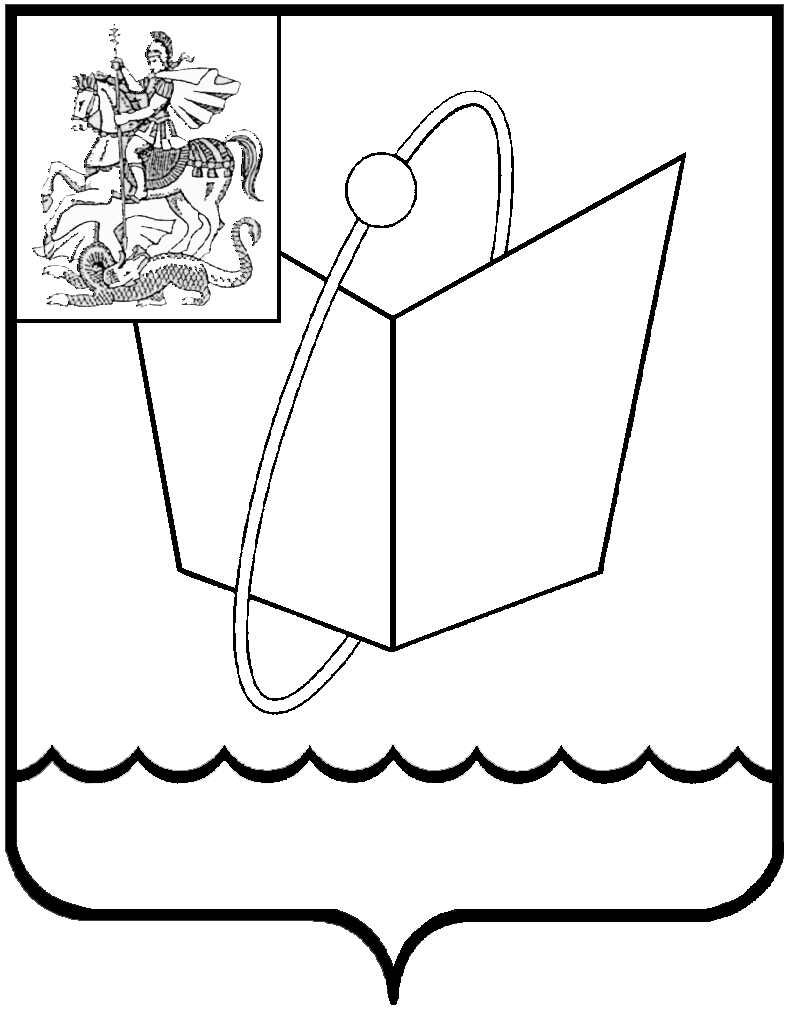  Московская область  Совет депутатов  городского округа Фрязино РЕШЕНИЕот   26.05.2021								                  № 61/18В соответствии с Федеральным законом от 06.10.2003 № 131-ФЗ         «Об общих принципах организации местного самоуправления в Российской Федерации», Законом Московской области от 14.11.2013 № 132/2013-ОЗ          «О здравоохранении в Московской области», Уставом городского округа Фрязино Московской области, рассмотрев ходатайство главного врача          ГАУЗ МО «ЦГБ им. М.В. Гольца» от 09.12.2020 исх. № 1938,Совет депутатов городского округа Фрязино   р е ш и л:1. Внести изменения в приложение «Меры социальной поддержки работников государственных учреждений здравоохранения Московской области, оказывающих медицинскую помощь на территории городского округа Фрязино Московской области» решения Совета депутатов городского округа Фрязино от 23.05.2019 № 341 «О мерах социальной поддержки работников государственных учреждений здравоохранения Московской области, оказывающих медицинскую помощь на территории городского округа ФрязиноМосковской области» (с изменениями от 02.09.2020, от 03.02.2021 № 39/10)(прилагаются).2. Направить настоящее решение Главе городского округа Фрязино для подписания и опубликования.3. Контроль за выполнением настоящего решения возложить на депутата Коночева А.Н.Приложениек решению Совета депутатовгородского округа Фрязиноот 26.05.2021№ 61/18Изменения в приложение «Меры социальной поддержки работников государственных учреждений здравоохранения Московской области, оказывающих медицинскую помощь на территории городского округа Фрязино Московской области» решения Совета депутатов городского округа Фрязино от 23.05.2019 № 341 «О мерах социальной поддержки работников государственных учреждений здравоохранения Московской области, оказывающих медицинскую помощь на территории городского округа Фрязино Московской области»1. Пункт 1 после слов «врачам акушерам-гинекологам» дополнить словами «, врачам-офтальмологам».О внесении изменений в решение Совета депутатов городского округа Фрязино от 23.05.2019 № 341 «О мерах социальной поддержки работников государственных учреждений здравоохранения Московской области, оказывающих медицинскую помощь на территории городского округа Фрязино Московской области»Председатель Совета депутатов городского округа Фрязино__________________  Е.В.РомановаГлава городского округа Фрязино_________________  Д.Р.Воробьев 